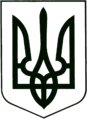 УКРАЇНА
МОГИЛІВ-ПОДІЛЬСЬКА МІСЬКА РАДА
ВІННИЦЬКОЇ ОБЛАСТІВИКОНАВЧИЙ КОМІТЕТ                                                           РІШЕННЯ №379Від 14.12.2021р.                                              м. Могилів-ПодільськийПро надання дозволу на отримання грошової компенсації у випадках, визначених законодавствомКеруючись ст.ст.140, 146 Конституції України, ст.34 Закону України «Про місцеве самоврядування в Україні», ст.ст.19, 177 Сімейного Кодексу України, ст.ст.17,18 Закону України «Про охорону дитинства», ст.12 Закону України «Про основи соціального захисту бездомних громадян і безпритульних дітей», постановою Кабінету Міністрів України від 02.09.2015 року №728 «Деякі питання забезпечення житлом військовослужбовців та інших громадян», рішенням комісії з питань захисту прав дитини від 06.12.2021 року №21, розглянувши заяви ________, _____________, __________, _________, ________, _________, з проханням про надання дозволу на отримання грошової компенсації,-виконком міської ради ВИРІШИВ:1. Надати дозвіл законному представнику батькові  _________, ________ року народження, який діє за згодою матері  __________, ________ року народження, від імені їх малолітньої доньки, _________, ________ року народження, яка зареєстрована за адресою: _________, на отримання грошової компенсації за належне їм отримання жилого приміщення.1.1. Законному представнику малолітньої, ____________, _______ року народження, відкрити в банківській установі рахунок на ім’я дитини для отримання частини грошової компенсації в сумі, відповідно до визначеної законодавством площі на одну особу або забезпечити житловою площею чи придбанням житла, співвласником якого вона буде, в межах норм, визначених законодавством.2. Надати дозвіл законному представнику батькові  _____________, ____ року народження, який діє за згодою матері ____________, ______ року народження, від імені їх неповнолітнього сина, _____________, __________, малолітнього, _________, _______ року народження, які зареєстровані за адресою: ______________, на отримання грошової компенсації за належне їм отримання жилого приміщення.2.1. Законному представнику неповнолітнього, ____________, ______ року народження, малолітнього, __________, _______ року народження, відкрити в банківській установі рахунок на ім’я дітей для отримання частини грошової компенсації в сумі, відповідно до визначеної законодавством площі на одну особу або забезпечити житловою площею чи придбанням житла, співвласником якого вони будуть, в межах норм, визначених законодавством.3. Надати дозвіл законному представнику батькові ___________, ______ року народження, який діє за згодою матері _________, _______ року народження, від імені їх неповнолітнього сина, ___________, ___________ року народження, який зареєстрований за адресою: _______________________, на отримання грошової компенсації за належне їм отримання жилого приміщення.3.1. Законному представнику неповнолітнього____________, ______ року народження, відкрити в банківській установі рахунок на ім’я дитини для отримання частини грошової компенсації в сумі, відповідно до визначеної законодавством площі на одну особу або забезпечити житловою площею чи придбанням житла, співвласником якого він буде, в межах норм, визначених законодавством.4. Надати дозвіл законному представнику батькові __________, ____ року народження, який діє за згодою матері ____________, _________ року народження, від імені їх неповнолітньої доньки, _________, ______ року народження, яка зареєстрована за адресою: _________________, на отримання грошової компенсації за належне їм отримання жилого приміщення.4.1. Законному представнику неповнолітньої, _________, ________ року народження, відкрити в банківській установі рахунок на ім’я дитини для отримання частини грошової компенсації в сумі, відповідно до визначеної законодавством площі на одну особу або забезпечити житловою площею чи придбанням житла, співвласником якого вона буде, в межах норм, визначених законодавством.5. Надати дозвіл законному представнику батькові ____________, __________  року народження, який діє за згодою матері ____________, ____________ року народження, від імені їх малолітнього сина, ___________, ____________ року народження, який зареєстрований за адресою: ____________, на отримання грошової компенсації за належне їм отримання жилого приміщення.5.1. Законному представнику малолітнього, ____________, _________ року народження, відкрити в банківській установі рахунок на ім’я дитини для отримання частини грошової компенсації в сумі, відповідно до визначеної законодавством площі на одну особу або забезпечити житловою площею чи придбанням житла, співвласником якого він буде, в межах норм, визначених законодавством.6. Надати дозвіл законному представнику батькові _____________, _________ року народження, який діє за згодою матері ___________, _________ року народження, від імені їх малолітніх дітей, _________, ________ року народження, __________, _______ року народження, які зареєстровані за адресою: ____________________, на отримання грошової компенсації за належне їм отримання жилого приміщення.6.1. Законному представнику малолітніх, ___________, _______ року народження, _____________________, ________ року народження, відкрити в банківській установі рахунок на ім’я дітей для отримання частини грошової компенсації в сумі, відповідно до визначеної законодавством площі на одну особу або забезпечити житловою площею чи придбанням житла, співвласником якого вони будуть, в межах норм, визначених законодавством.7. Контроль за виконанням даного рішення покласти на заступника міського голови з питань діяльності виконавчих органів Слободянюка М.В..                  Міський голова                                                           Геннадій ГЛУХМАНЮК